Publicado en Madrid el 23/07/2018 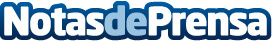 Más de 12.000 plazas para SERMAS este 2018Las personas interesadas en este proceso selectivo, podrán examinarse de las siguientes categorías: Técnico Medio Sanitario en Cuidados Auxiliares de Enfermería, Auxiliar de la Función Administrativa, Celador, Enfermero y MatronaDatos de contacto:Editorial CEP674615824Nota de prensa publicada en: https://www.notasdeprensa.es/mas-de-12-000-plazas-para-sermas-este-2018 Categorias: Medicina Madrid Recursos humanos http://www.notasdeprensa.es